NORMAS PARA PUBLICAÇÃO NO BOLETIM DE GEOGRAFIA: INSTRUÇÕES AOS AUTORES(Um espaço em branco, simples, com letra tamanho 14)Norms for publication in the Bulletin of Geography: instructions to authors(Dois espaços em branco, simples, com letra tamanho 14)Nome do Primeiro Autor*Nome do Segundo Autor**(Um espaço em branco, simples, com letra tamanho 14)*Universidade Estadual de Maringá - UEMCentro de Ciências Humanas, Letras e Artes / Departamento de GeografiaAv. Colombo, 5790 – Jardim Universitário – Bloco J12 – Campus Maringá, Paraná, Brasil – CEP: 87020-900dge-boletim@uem.br / dge-boletim@hotmail.com(Um espaço em branco, simples, com letra tamanho 10)**Instituição a que Pertence o Segundo AutorSeguir o Exemplo de Formatação do Primeiro AutorEndereço completo para correspondência, conforme exemplo acimae-mail para contato(Dois espaços em branco, simples, com letra tamanho 10)RESUMO(Um espaço em branco, simples, com letra tamanho 12O propósito da presente instrução é orientar os autores de trabalhos a serem publicados no Boletim de Geografia, do Departamento de Geografia, da Universidade Estadual de Maringá. Observe que o formato destas instruções pode ser tomado como modelo para a digitação dos artigos. (O resumo deverá conter no mínimo 200 e no máximo 300 palavras).(Um espaço em branco, simples, com letra tamanho 10)Palavras-chave: Boletim de Geografia. Normas. Artigo. (No mínimo 3 e no máximo 6 palavras-chave)(Dois espaços em branco, simples, com letra tamanho 10)ABSTRACT(Um espaço em branco, simples, com letra tamanho 12)The purpose of this instruction is to assist the papers author’s in preparing camera-ready copy for publication in Bulletin of Geography, of the Department of Geography, of the Universidade Estadual de Maringá. Please, notice that the present instructions may be used as a model for your manuscript. (The abstract should contain at minimum 200 and at maximum of 300 words).(Um espaço em branco, simples, com letra tamanho 10)Keywords: Bulletin of Geography. Norms. Paper. (At minimum 3 and at maximum 6 keywords).(Dois espaços em branco, simples, com letra tamanho 12)1 INSTRUÇÕES GERAIS(Um espaço em branco, simples, com letra tamanho 12)O Boletim de Geografia é uma publicação do Departamento de Geografia da Universidade Estadual de Maringá, que divulga trabalhos no âmbito da Ciência Geográfica e áreas correlatas.Os artigos podem ser escritos em português, inglês, francês ou espanhol. Em quaisquer dos casos deverão ser escritos um Resumo e o seu respectivo Abstract, com no mínimo 3 (três) e no máximo 6 (seis) palavras-chave em ambas línguas.Os textos deverão ser enviados para as seguintes seções: 1) Artigos científicos, com o máximo de 20 e mínimo de 10 páginas; 2) Relatos de experiências e de trabalhos de campo (máximo de 20 páginas); 3) Notas, resultados parciais de pesquisa ou comunicações (máximo de 3 páginas); 4) Debates de temas polêmicos (máximo de 10 páginas); 5) Resumo de teses e dissertações (máximo de 2 páginas); 6) Resenhas (máximo de 3 páginas); 7) Cartas ou comentários de publicações anteriores (máximo de 1 página).O(s) autor(es) interessado(s) em publicar(em) no Boletim de Geografia deve(m) preencher o cadastro no sistema,  no endereço http://www.periodicos.uem.br/ojs/index.php/BolGeogr, na opção “CADASTRO”, sendo que o campo telefone (celular e/ou fixo) é também obrigatório.(Um espaço em branco, simples, com letra tamanho 12)2 ANÁLISE DOS ARTIGOS(Um espaço em branco, simples, com letra tamanho 12)A análise dos artigos obedecerá ao sistema de avaliação pelos pares. Nesse sistema, cada artigo é avaliado por pelo menos dois pesquisadores, que emitem pareceres de mérito. Tais pareceres constituem as bases das decisões da Comissão Editorial do Boletim de Geografia. Nos casos em que houver divergência nas avaliações, um terceiro avaliador poderá ser consultado, a critério dos editores. Os pareceres emitidos pelo sistema de avaliação por pares constituem-se em subsídios de decisão editorial. Ressalta-se que a avaliação positiva não constitui aceite para publicação. Ela apenas atesta a qualidade científica da proposta submetida, sendo a decisão pela sua publicação ou não, uma competência que pertence à Comissão Editorial da Revista.(Um espaço em branco, simples, com letra tamanho 12)3 SOBRE OS DIREITOS AUTORAIS E A RESPONSABILIDADE DOS AUTORES(Um espaço em branco, simples, com letra tamanho 12)A responsabilidade do artigo no que diz respeito ao seu ineditismo, correção das línguas (nacional e estrangeira), adequação às normas tanto da Associação Brasileira de Normas Técnicas – ABNT mencionadas neste documento, quanto às regras deste Boletim é exclusivamente do(s) autor(es). Quanto ao ineditismo o(s) autor(es) deverá(ão) tomar as providências necessárias, no sentido de obter permissão para a publicação ou uso de qualquer material, eventualmente protegido por direitos autorais. Antes do envio, o(s) autor(es) deve(m) se comprometer(em) com as revisões/correções das línguas portuguesa e estrangeira. Se o artigo for aceito pela Comissão Editorial do Boletim de Geografia, o(s) autor(es) deverão enviar comprovante de revisão/correção das línguas portuguesa e estrangeira.Os autores se obrigam a declarar a cessão de direitos autorais e que seu manuscrito é um trabalho original, e que não está sendo submetido, em parte ou no seu todo, à análise para publicação em outro meio de divulgação científica sob pena de exclusão. Esta declaração encontra-se disponível no endereço: http://periodicos.uem.br/ojs/index.php/BolGeogr/about/submissions#authorGuidelinesO autor deve se certificar ainda que o arquivo de texto enviado ao Boletim não contenha nenhum dado de identificação. Para tanto, remova as informações do campo “Personalizar a cópia do Microsoft Office”, em ARQUIVO>OPÇÕES, que identifica o nome do computador/autor. Limpe, também, outras informações de identificação, seguindo as etapas: ARQUIVO>INFORMAÇÕES>PREPARAR PARA COMPARTILHAMENTO>VERIFICAR PROBLEMAS>INSPECIONAR DOCUMENTO>INSPECIONAR>SELECIONAR(selecione todos os itens)>REMOVER TUDO.Depois de concluir essas etapas, verifique em “Propriedades do Arquivo” se todos os elementos de identificação foram removidos.Documentos enviados com metadados de identificação serão devolvidos aos autores.(Um espaço em branco, simples, com letra tamanho 12)4 DIGITACÃO DOS ORIGINAIS(Um espaço em branco, simples, com letra tamanho 12)4.1 Regras gerais(Um espaço em branco, simples, com letra tamanho 12)Todos os textos (artigos científicos; relatos de experiências e de trabalhos de campo; notas, resultados parciais de pesquisa ou comunicações, debates de temas polêmicos; resumo de teses e dissertações; resenhas; e cartas ou comentários de publicações anteriores), submetidos, deverão seguir exatamente as normas e regras fornecidas pelo Boletim de Geografia. Caso contrário, os mesmos serão rejeitados.O limite de autores deve ser de no máximo quatro para cada texto submetido. O texto deverá ser escrito em editor do tipo Microsoft Word® versão 2003 ou superior (extensão de arquivo .doc ou .docx). O layout da página deverá estar em tamanho A4 (210x297mm), as margens, superior e inferior, deverão ser de 2,5 cm, e as margens, esquerda e direita, deverão ser de 2,0 cm.Todo o corpo textual do artigo deverá estar organizado em apenas uma coluna, com espaçamento simples entre as linhas, e escrito com letra no estilo Times New Roman. Cada início de parágrafo deverá ter, em sua primeira linha, um recuo especial de 1,5 cm, com exceção do Resumo, Abstract, Résumé, Resumen, e as seções Notas e Referências.(Um espaço em branco, simples, com letra tamanho 12)4.2 Regras para artigos em língua portuguesa(Um espaço em branco, simples, com letra tamanho 12)O título do artigo deverá estar centralizado, com caracteres maiúsculos, letra tamanho 14, em negrito. Se houver subtítulo, o mesmo deverá ser escrito na sequência do título, logo após a inserção de dois pontos, também com letras maiúsculas. O título em língua estrangeira deverá aparecer após um espaço em branco, simples (espaço com letra tamanho 14), abaixo do título em português, centralizado, com a primeira letra da frase maiúscula e as demais minúsculas (com exceção de nomes próprios), letra tamanho 14, itálico, sem negrito. Assim como no texto em português, o subtítulo em língua estrangeira também deverá ser separado por dois pontos.O nome do autor deverá ser digitado após dois espaços em branco, simples (espaços com letra tamanho 14), abaixo do título do artigo, com as primeiras letras de cada nome e sobrenome maiúsculas e as demais minúsculas, centralizadas, letra tamanho 14, negrito, e sem espaços entre o primeiro e o segundo nome. Ao final do último sobrenome do autor deverá ser inserido um asterisco (*), o qual fará referência direta às informações institucionais e endereço do autor, que virão na sequência.Na próxima linha, logo após a inserção de um espaço em branco, simples (espaço com letra tamanho 14) deverá ser escrito o nome da instituição a que pertence o autor, antecedida pelo asterisco (*) de referência que foi inserido anteriormente no final do nome de autoria, com letras maiúsculas, tamanho 12, negrito. O nome da instituição deverá ser escrito por extenso, podendo-se colocar a sigla do nome ao final da frase, logo após a inserção de um traço.Quando existir informação sobre subdivisão institucional ou departamental, a mesma deverá ser escrita logo abaixo do nome da instituição (sem espaço em branco entre as linhas), com letra tamanho 10, em negrito. Se houver mais de uma subdivisão institucional ou departamental a ser mencionada, ambas devem ser escritas na mesma linha, porém, separadas por uma barra.O endereço postal completo deverá aparecer logo abaixo do nome da instituição, ou da subdivisão departamental quando for o caso, (sem espaço em branco entre as linhas), com letra tamanho 10, sem negrito.Na linha seguinte, ainda sem espaço em branco, deverá(ão) ser incluído(s) também o(s) e-mail(s) de contato do autor, com letra tamanho 10, sem negrito.Se houver mais de uma instituição/departamento/endereço vinculados a um mesmo autor, essas informações deverão ser redigidas novamente abaixo das primeiras informações do autor, separando-as por um espaço em branco, simples (espaço com letra tamanho 10), identificando-as com o mesmo asterisco (*) de referência, utilizado anteriormente para o autor.Se houver mais de um autor participando da elaboração do artigo, o número de asteriscos (*) a serem inseridos deverá ser sequencial, em ordem crescente, correspondendo exatamente ao número de autores, respeitando o limite máximo de autores (total de 4) permitidos para cada artigo.O resumo deverá iniciar dois espaços em branco, simples (espaço com letra tamanho 10), abaixo do e-mail de contato do último autor. A palavra RESUMO deverá ser escrita com letras maiúsculas, centralizada, com letra tamanho 12, em negrito. O texto do resumo deverá iniciar um espaço em branco, simples (espaço com letra tamanho 12), abaixo da palavra RESUMO e ser escrito com espaço simples, justificado, sem recuo de parágrafo na primeira linha, em apenas um parágrafo, com letra tamanho 10, sem negrito. Abaixo do texto do resumo, separado por um espaço em branco, simples (espaço com letra tamanho 10), deverá ser digitado o termo “Palavras-chave:”, com letra tamanho 10, negrito, seguido de no mínimo três e no máximo seis palavras-chave do artigo, ambas separadas por um ponto final, todas com a primeira letra maiúscula, com letra tamanho 10, sem negrito, podendo elas serem simples ou compostas.Após as palavras chave do resumo, depois de dois espaços em branco, simples (espaço com letra tamanho 12), deverá ser escrito o ABSTRACT, seguindo-se as mesmas regras de formatação do resumo. Abaixo do texto do Abstract, separado por um espaço em branco, simples (espaço com letra tamanho 10), deverá ser digitado o termo “Keywords:”, letra tamanho 10, negrito, seguido de no mínimo três e no máximo seis keywords do artigo, com letra tamanho 10, sem negrito.(Um espaço em branco, simples, com letra tamanho 12)4.3 Regras para artigos em língua estrangeira(Um espaço em branco, simples, com letra tamanho 12)Quando o artigo for escrito em língua estrangeira (inglês, francês ou espanhol) deve-se utilizar, de modo geral, as mesmas regras de formatação do artigo em português, porém, logo abaixo do título em inglês, francês ou espanhol, deve-se também escrever o título em português.E após o ABSTRACT (inglês), o RÉSUMÉ (francês) ou o RESUMEN (espanhol) deverá ser escrito também o RESUMO (português), com suas respectivas palavras-chave.(Um espaço em branco, simples, com letra tamanho 12)5 ORGANIZAÇÃO DAS SEÇÕES PRIMÁRIAS(Um espaço em branco, simples, com letra tamanho 12)A inclusão de cada seção deverá ser realizada manualmente, sem a utilização do modo de inserção automático de seções. Cada título de seção primária do artigo deverá ser redigido com letras com caracteres maiúsculos, alinhamento justificado, sem recuo de parágrafo, com letra tamanho 12, negrito, conforme exemplificado nas seções deste modelo. Deixar um espaço em branco, simples (espaço com letra tamanho 12), antes e outro depois de cada título de seção principal, exceto para a primeira seção (INTRODUÇÃO), que deverá iniciar com dois espaços em branco, simples (espaço com letra tamanho 12), após as keywords, mots-clés, palabras clave ou palavras-chave, de acordo com a língua em que o artigo for escrito.As seções deverão ser numeradas iniciando-se a partir da INTRODUÇÃO, sendo que a última seção primária a ser numerada será a de CONCLUSÃO. As seções posteriores (NOTAS, AGRADECIMENTOS e REFERÊNCIAS) não devem ser numeradas.As numerações das seções devem ser realizadas utilizando-se algarismos arábicos sequenciais. O número de cada seção principal deve ser separado do título por apenas um espaço, não podendo ser utilizados pontos, traços, parênteses, etc.(Um espaço em branco, simples, com letra tamanho 12)5.1 Organização das seções secundárias(Um espaço em branco, simples, com letra tamanho 12)A inclusão de cada seção deverá ser realizada manualmente, sem a utilização do modo de inserção automático de seções. As seções secundárias deverão ser escritas com a primeira letra da sentença com caracteres maiúsculos e o restante com caracteres minúsculos, alinhamento justificado, sem recuo de parágrafo, com letra tamanho 12, em negrito. Deixar espaço simples em branco (com letra tamanho 12), um antes e outro depois de cada subtítulo da seção secundária.As numerações das seções secundárias devem ser identificadas utilizando-se as sequências numéricas das seções primárias, seguida de um ponto separando o número da seção primária do número da seção secundária, conforme utilizado neste documento. O número de cada seção secundária também deverá ser separado do título por apenas um espaço, não podendo ser utilizados pontos, traços, parênteses, etc.Esta será a última divisão de subseção permitida no artigo, não podendo ser utilizadas novas subseções.(Um espaço em branco, simples, com letra tamanho 12)6 ILUSTRAÇÕES, TABELAS, QUADROS, FÓRMULAS, CITAÇÕES(Um espaço em branco, simples, com letra tamanho 12)As regras desta seção utilizam normas da ABNT, do IBGE e do próprio Boletim de Geografia, portanto, para elaboração do texto, é necessária a leitura de todo este documento e, se necessário, as mesmas deverão ser consultadas em suas respectivas fontes. Apenas para alguns casos é que a normatização é uma definição do próprio Boletim de Geografia, portanto, para evitar problemas, todas as seções deste documento devem ser lidas com atenção.(Um espaço em branco, simples, com letra tamanho 12)6.1 Ilustrações(Um espaço em branco, simples, com letra tamanho 12)As ilustrações podem ser entendidas como desenhos, esquemas, fluxogramas, fotografias, retratos, gráficos, mapas, organogramas, plantas, quadros e outros. Em quaisquer dos casos, deverá ser usado o termo “Figura” para denominação da ilustração, tanto no corpo do texto (sem negrito), quanto no título da ilustração (com negrito e um traço separando do texto do título que a prossegue). A numeração deve ser feita utilizando-se algarismos arábicos, em ordem crescente, conforme forem aparecendo no texto.Os títulos das ilustrações devem ser inseridos logo acima delas (Figura 1), centralizados em relação às margens, e ser redigidos de modo centralizado, com letra tamanho 12, como no corpo do texto, devendo-se inserir um espaço em branco, simples (com letra tamanho 12) antes do título para separá-los do corpo do texto. (Um espaço simples com letra tamanho 12)Figura 1 – Imagem mostrando a retirada de toras no início da ocupação de Maringá - Paraná.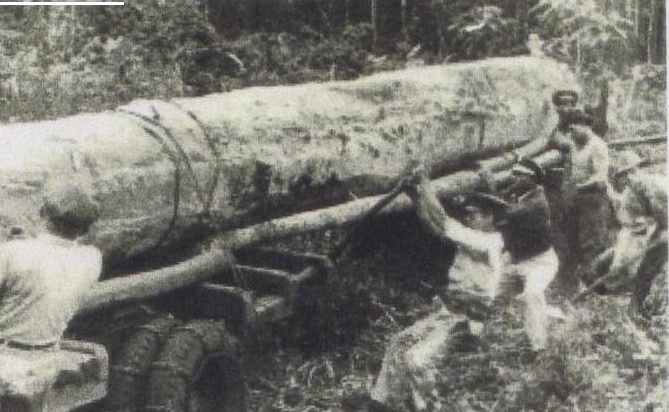 Fonte: Museu da Bacia do Paraná (1940).(Um espaço em branco, simples, com letra tamanho 12)As informações sobre a fonte de origem das ilustrações devem ser mencionadas na parte de baixo, utilizando-se o termo “Fonte”, em negrito, separado por dois pontos do texto que a segue (sem negrito), centralizados em relação às margens do texto. Deve-se indicar o nome do autor/instituição e, entre parênteses, o ano da elaboração. Se a elaboração foi realizada pelo próprio autor, pode-se utilizar a expressão “Elaborado pelo autor”, indicando o ano da elaboração entre parênteses. Devem ser redigidas com fonte tamanho 10 e utilizar-se um espaço em branco, simples (com letra tamanho 12) depois do título da fonte de origem, para separá-los do corpo do texto.As ilustrações devem ser inseridas o mais próximo possível de suas citações no texto. Além disso, elas devem ser inseridas no texto somente em extensão .jpg ou .png, com resolução que garanta a qualidade e legibilidade das mesmas (resolução mínima recomendada de 300 dpi). O autor deve observar o limite de 5 mega bytes permitido para o arquivo do artigo, ao inserir as ilustrações.(Um espaço em branco, simples, com letra tamanho 12)6.2 Tabelas(Um espaço em branco, simples, com letra tamanho 12)De acordo com o documento “Normas de Apresentação Tabular” (1993) do Instituto Brasileiro de Geografia e Estatística - IBGE, as tabelas devem ser entendidas como não discursivas, contendo dados numéricos, quantitativos, tratados estatisticamente. Devem ser formatadas de acordo com o exemplo da Tabela 1, a seguir.(Um espaço em branco, simples, com letra tamanho 12)Tabela 1 – Densidade demográfica por zonas - Maringá/PR.Fonte: IBGE (2000).(Um espaço em branco, simples, com letra tamanho 12)As tabelas devem aparecer inseridas no corpo do texto, em local apropriado, centralizadas e, se possível, logo após sua citação ou uso, da mesma forma como sugerido para as ilustrações. Deve ser usado o termo “Tabela” para denominação da mesma, tanto no corpo do texto (sem negrito), quanto na legenda (com negrito e um traço separando-a do texto que prossegue). A identificação sequencial deve ser feita utilizando-se algarismos arábicos, na ordem conforme forem surgindo no texto.Os títulos devem aparecer na parte de cima das tabelas, centralizados em relação às margens, com fonte tamanho 12. Observe (conforme o exemplo da Tabela 1) que as bordas laterais, esquerda e direita, devem ser abertas, diferentemente dos quadros, que são fechadas.As informações sobre a fonte de origem devem ser mencionadas na parte de baixo das tabelas, utilizando-se o termo “Fonte” em negrito, tamanho 10, e centralizado em relação às margens. Deve-se indicar o nome do autor/instituição e, entre parênteses, o ano de sua elaboração. Se a elaboração foi realizada pelo próprio autor, pode-se utilizar a expressão “Elaborado pelo autor”, indicando o ano de sua elaboração entre parênteses.As informações contidas na tabela devem ser redigidas com o mesmo tipo de letra do corpo do texto (Times New Roman), com letra tamanho 11, dispostas de modo que sejam facilmente visualizadas pelo(s) leitor(es).Devem ser inseridos um espaço em branco, simples (com letra tamanho 12) antes do título da tabela, e outro depois das informações da fonte de origem, para separá-las do corpo do texto.(Um espaço em branco, simples, com letra tamanho 12)6.3 Quadros(Um espaço em branco, simples, com letra tamanho 12)De acordo com as normas da ABNT, a maioria dos quadros é discursiva, com predominância de textos, dados qualitativos ou quantitativos não tratados estatisticamente. Deverão ser formatados de acordo com o exemplo do Quadro 1, a seguir. (Um espaço em branco, simples, com letra tamanho 12)Quadro 1 – Causas das enchentes.Fonte: Freitas, C. M. e Ximenes, E. F. (2012).(Um espaço em branco, simples, com letra tamanho 12)Devem aparecer inseridos no corpo do texto, em local apropriado, centralizados e, se possível, logo após sua citação ou uso. Deverá ser usado o termo “Quadro” para denominação do mesmo, tanto no corpo do texto (sem negrito), quanto na legenda (com negrito e um traço separando-o do texto que prossegue). A identificação sequencial deve ser feita utilizando-se algarismos arábicos, conforme a ordem que forem surgindo no texto.Os títulos devem aparecer na parte de cima dos quadros, centralizados em relação às margens, com fonte tamanho 12. Observe (conforme o Quadro 1) que as bordas laterais, esquerda e direita, devem ser fechadas, diferentemente das tabelas, que são abertas.As informações sobre a fonte de origem devem ser mencionadas na parte de baixo dos quadros, utilizando-se o termo “Fonte” em negrito, centralizados em relação às margens, fonte tamanho 10. Deve-se indicar o nome do autor/instituição e, entre parênteses, o ano da elaboração. Se a elaboração foi realizada pelo próprio autor, pode-se citar a expressão “Elaborado pelo autor”, indicando o ano da elaboração entre parênteses.As informações contidas no quadro devem ser redigidas com o mesmo tipo de letra do corpo do texto do artigo (Times New Roman), com fonte tamanho 11, dispostas de modo que sejam facilmente visualizadas pelo(s) leitor(es).Devem ser inseridos um espaço em branco, simples (fonte tamanho 12) antes do título do quadro, e outro depois das informações da fonte de origem, para separá-los do corpo do texto.(Um espaço em branco, simples, com letra tamanho 12)6.4 Fórmulas e expressões matemáticas(Um espaço em branco, simples, com letra tamanho 12)As equações e fórmulas aparecem destacadas no texto, de modo a facilitar sua leitura. Na sequência normal do texto é permitido o uso de uma entrelinha maior que comporte seus elementos (expoentes, índices e outros), conforme exemplo abaixo:O fluxo de calor no solo é determinado segundo equação (1) , desenvolvida por Bastiaanssen (2000), e que representa valores próximos ao meio-dia.Quando destacadas do parágrafo devem centralizadas (com um espaço em branco, simples, antes da equação e outro depois) e numeradas em sua margem direita com algarismos arábicos entre parênteses, fazendo-se referência aos seus números correspondentes citados no corpo do texto do artigo. Segue abaixo um exemplo:O fluxo de calor no solo é determinado segundo a equação (2) desenvolvida por Bastiaanssen (2000), e que representa valores próximos ao meio-dia.(Um espaço em branco, simples, com letra tamanho 12)                                    (2)(Um espaço em branco, simples, com letra tamanho 12)Quando se estenderem por mais de uma linha, as equações devem ser interrompidas antes do sinal de igualdade ou depois dos sinais de adição, subtração, multiplicação e divisão, e continuadas na próxima linha.Todos os símbolos devem ser esclarecidos quando aparecem pela primeira vez ou serem referidos às tabelas explicativas.Índices e expoentes devem ser claramente reconhecíveis como tais. Para isso os tipos utilizados devem ser cuidadosamente escolhidos para evitar ambiguidades.(Um espaço em branco, simples, com letra tamanho 12)7 CITAÇÕES(Um espaço em branco, simples, com letra tamanho 12)Para citação no texto, seguir NBR 10520 de 2002. Para o Boletim de Geografia o sistema de citação a ser utilizado deverá ser obrigatoriamente o de autor-data.No sistema autor-data existe duas formas de apresentação, ou seja, dentro e fora dos parênteses. Como regra geral deve-se usar letras maiúsculas dentro dos parênteses, e fora dos parênteses, somente a primeira letra do sobrenome em letra maiúscula.As citações podem ser apresentadas de três formas: Citação Direta, Citação Indireta, e Citação de Citação.(Um espaço em branco, simples, com letra tamanho 12)7.1 Citação direta(Um espaço em branco, simples, com letra tamanho 12)É a reprodução exata do original, sendo obrigatória a indicação de páginas. As citações diretas podem ser de dois tipos:(Um espaço em branco, simples, com letra tamanho 12)a) Citação direta de até três linhas: Dever ser incorporada ao parágrafo, com letra igual ao texto (tamanho 12) e entre “aspas duplas”, conforme exemplo seguinte:(Um espaço em branco, simples, com letra tamanho 12)De acordo com Schpun (2008, p. 139) “[...] nas duas frentes rurais ocupadas pelos japoneses, a pequena propriedade parece ter avançado mais rápido que o latifúndio”.(Um espaço em branco, simples, com letra tamanho 12)b) Citação direta com mais de três linhas: Deve ser separada do texto com recuo de 4 cm da margem esquerda, letra no estilo Times New Roman com tamanho menor que a do texto (tamanho 11), sem recuo de parágrafo, alinhamento justificado, espaçamento simples e sem aspas, conforme exemplo a seguir:(Um espaço em branco, simples, com letra tamanho 12)A chuva é um componente muito importante do ciclo hidrológico. Esta sofre a interferência significativa com a falta ou diminuição de árvores e bosques secundários, o que faz diminuir a evapotranspiração e, consequentemente, a formação de nuvens, além de incentivar o escoamento superficial, dificultando a infiltração e o acúmulo de água no sistema (ANDRADE; NERY, 2011, p. 113).(Um espaço em branco, simples, com letra tamanho 12)7.2 Citação indireta(Um espaço em branco, simples, com letra tamanho 12)A citação indireta consiste em um resumo ou paráfrase de um trecho de determinada obra. É utilizada quando se tratar de texto muito longo, do qual se quer extrair apenas algumas ideias. Pode ser utilizada para citações de mais de uma obra ao mesmo tempo. É opcional a indicação de páginas. Não se utiliza “aspas”.(Um espaço em branco, simples, com letra tamanho 12)7.3 Citação de citação(Um espaço em branco, simples, com letra tamanho 12)A citação de citação é a transcrição direta ou indireta de um texto em que não se teve acesso ao documento original. É citar um autor que foi citado no documento que se tem em mãos. Aplica-se a mesma forma de apresentação para dentro e fora dos parênteses. Citar o autor da ideia original, seguido da expressão latina “apud”, a data da respectiva citação, o autor da obra que se tem em mãos, data e paginação (da obra em mãos) para as citações diretas.(Um espaço em branco, simples, com letra tamanho 12)NOTAS(Um espaço em branco, simples, com letra tamanho 12)1 As notas devem ser identificadas através de números arábicos sobrescritos indicados diretamente no corpo do texto do artigo e numeradas em ordem crescente, conforme vão sendo apontadas na escrita. Os detalhamentos referentes a cada nota devem ser escritos na seção NOTAS, logo após a seção CONCLUSÕES. Não é necessário fazer a numeração desta seção.(Um espaço em branco, simples, com letra tamanho 12)2 As notas deverão ser descritas seguindo a ordenação numérica apresentada no texto, sem recuo de parágrafo, sem espaços em branco entre elas, justificado e com o mesmo tipo e tamanho de letra utilizado no corpo do artigo.(Um espaço em branco, simples, com letra tamanho 12)3 Não inserir notas de rodapé no final de cada página e não usar inserção automática de notas.(Um espaço em branco, simples, com letra tamanho 12)AGRADECIMENTOS(Um espaço em branco, simples, com letra tamanho 12)Esta seção não é obrigatória e deve ser incluída antes das referências quando ocorrer a necessidade de fazer agradecimentos a entidades financiadoras, pessoas, etc. Utilizar texto justificado, com recuo de parágrafo de 1,5 cm na primeira linha e o mesmo tipo e tamanho de letra utilizado no corpo do artigo. Também não é necessário fazer a numeração desta seção.(Um espaço em branco, simples, com letra tamanho 12)REFERÊNCIAS(Um espaço em branco, simples, com letra tamanho 12)A seção Referências não é numerada e deve conter, em ordem alfabética do sobrenome dos autores, as referências feitas ao longo do texto.(Um espaço em branco, simples, com letra tamanho 12)Deverão ser seguidas as normas da ABNT conforme NBR 6023 de 2002 para a apresentação dessas referências. Entretanto, há duas exceções: a primeira diz respeito ao alinhamento das referências, que para a ABNT deve ser à esquerda, enquanto que os textos submetidos ao Boletim de Geografia, diferentemente, deverão apresentar as referências com parágrafo justificado; e a segunda refere-se ao destaque dado às referências, que no caso da ABNT é deixado em aberto, mas para os artigos submetidos à revista o destaque padrão adotado é o negrito.Boletim de GeografiaDepartamento de GeografiaUniversidade Estadual de MaringáAvenida Colombo, 5790, bloco J 12CEP: 87020-900Maringá/PRBrasile-mail de contato: dge-boletim@uem.brEndereço para envio dos artigos: http://www.periodicos.uem.br/ojs/index.php/BolGeogrEditores:Susana VolkmerValéria LimaLeandro ZandonadiOséias da Silva MartinuciEstevão Pastori GarbinZonasÁrea em km2PopulaçãoDensidade11,3610.5317.74322,165.7952.683Mudanças climáticasAquecimento globalChuvas intensas e localizadasFuracões e ciclonesMonçõesDerretimento intensivo de neve e geleirasTsunamisCausas atribuídas aos fenômenos e eventos “naturais”Descarte inadequado de lixoIntensificação da agriculturaConstruções de barragens e hidrelétricasDesmatamento e erosão do soloCausas atribuídas as atividades humanas